SPOJI CRTICE LINIJAMA S OLOVKOM I OBOJI CRTEŽ.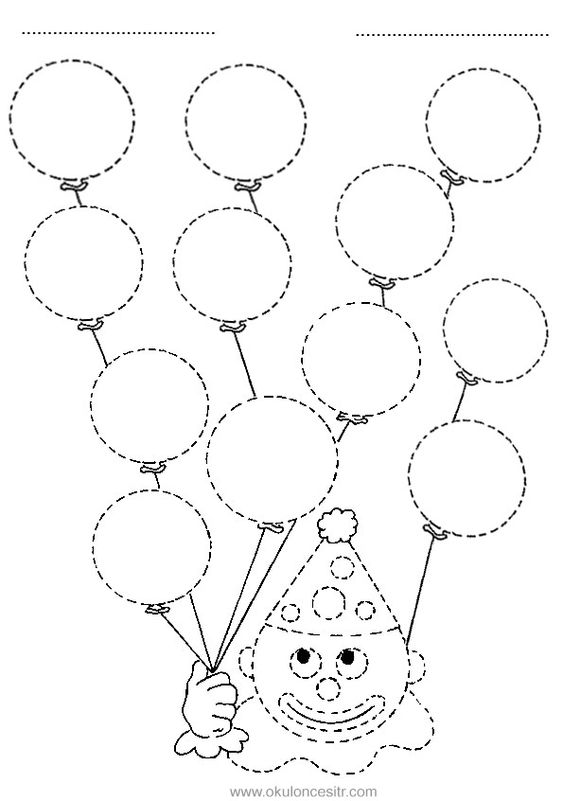 